港澳自由行行程单行程安排费用说明其他说明产品编号154269出发地全国联运目的地行程天数5去程交通无返程交通无参考航班无无无无无产品亮点无无无无无行程详情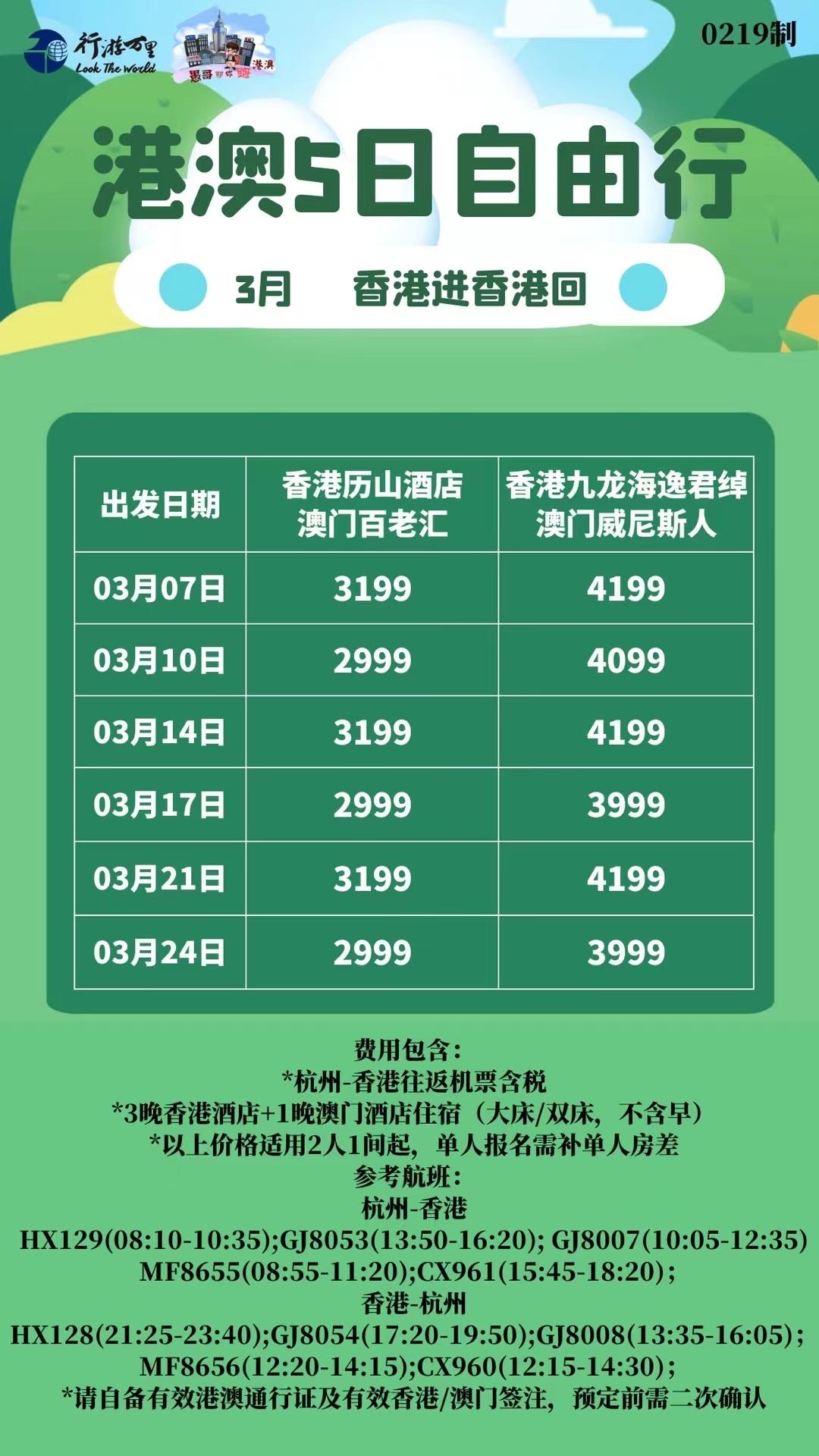 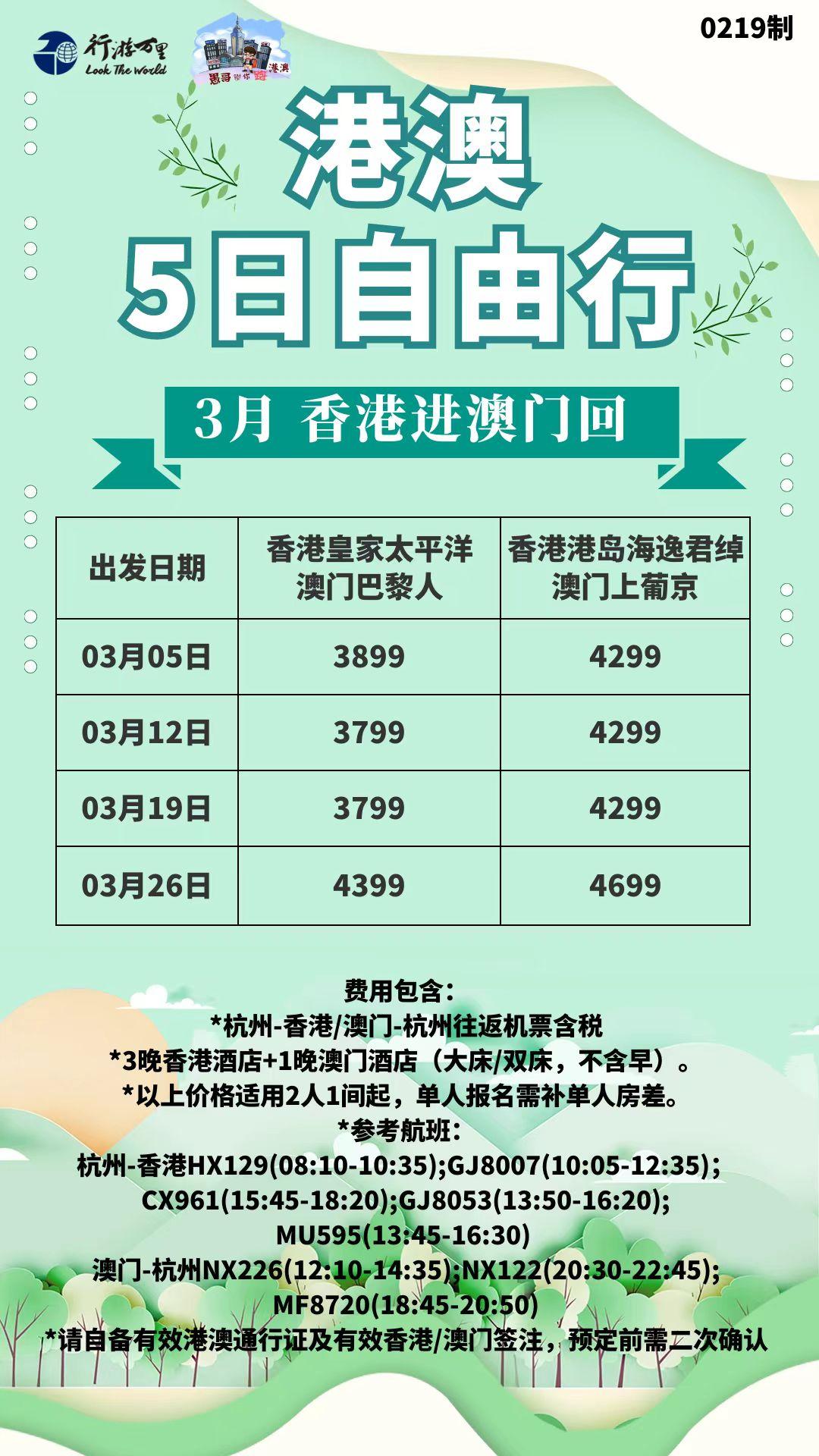 费用包含详见行程详见行程详见行程费用不包含详见行程详见行程详见行程温馨提示详见行程